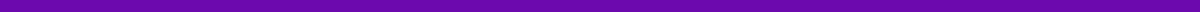 [Your Name]
[Your Address]
[City, State, Zip Code]
[Email Address]
[Phone Number]
[Date][Hiring Manager's Name]
[Company Name]
[Company Address]
[City, State, Zip Code]Dear [Hiring Manager's Name],I am writing to express my interest in the [Job Title] position listed on [where you found the job posting], as advertised by [Company Name]. As a recent graduate from [Your University] with a degree in [Your Degree], I am eager to bring my dedication, hard work, and fresh perspectives to your esteemed team.During my academic career, I was fortunate to be involved in [mention any relevant project, academic achievement, or club], where I developed [mention specific skills or knowledge relevant to the job, e.g., analytical skills, project management, a particular software proficiency]. These experiences have not only enriched my knowledge in [Your Field] but have also sharpened my abilities in [mention any soft skills, e.g., communication, teamwork, problem-solving] that I believe are essential for success in the [specific industry or job role].Although my professional experience is limited, I have undertaken internships and volunteer positions that allowed me to apply my academic knowledge in practical settings. For instance, my time at [Internship Company/Project] exposed me to [mention tasks or projects], teaching me valuable lessons in [skill, process, or knowledge gained]. These experiences have equipped me with a solid foundation to contribute effectively to your team from day one.I am particularly drawn to [Company Name] because of [mention something specific about the company or its projects, values, or culture that appeals to you]. I admire how the company [mentions any known company initiative related to your field or values], and I am excited about the opportunity to contribute to such innovative and impactful work.Enclosed is my resume, which provides further details of my academic background and experiences. I am very enthusiastic about the possibility of joining your team and am eager to bring my energy, commitment, and fresh ideas to the [Job Title] position.I would be grateful for the opportunity to discuss how my education, skills, and aspirations align with the goals of [Company Name]. I am available at your convenience for an interview and can be reached at [Your Phone Number] or via email at [Your Email Address].Thank you for considering my application. I look forward to the opportunity to contribute to your team and to further discuss how I can add value to [Company Name].Warm regards,[Your Name]